HAR23GIL2  ПРИВЯЗЬ С ЖИЛЕТОМ С СИСТЕМОЙ "RIPLIGHT SYSTEM II®" - 3 ТОЧКИ КРЕПЛЕНИЯ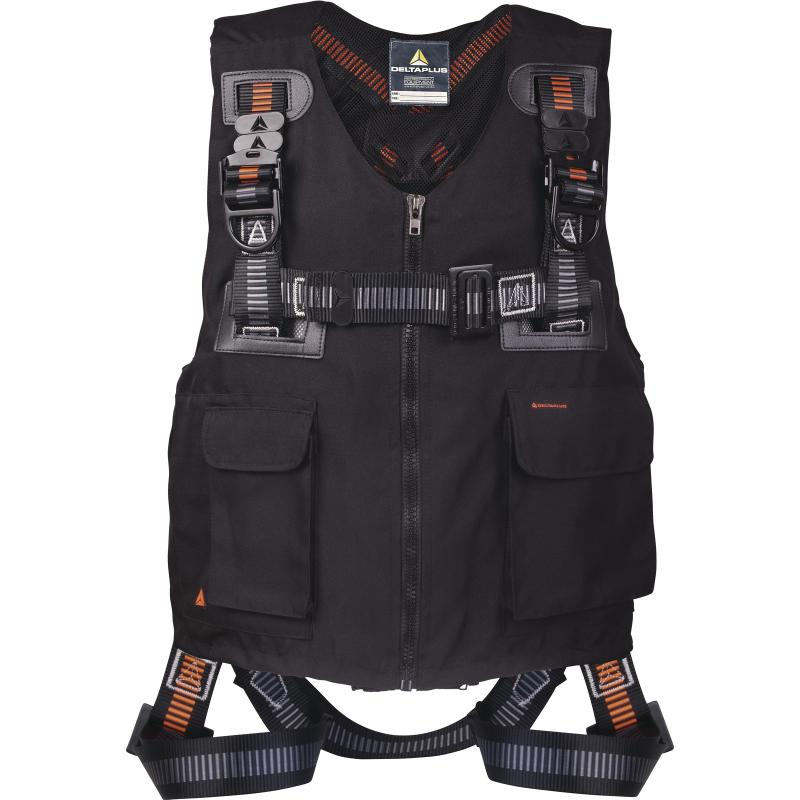 Цвет: черно-оранжевый                               Размер: S/M/L, XL/XXLСПЕЦИФИКАЦИЯПривязь c интегрированным (несъемным) рабочим жилетом с 3 точками крепления для защиты от падений (спинная, правая грудная, левая грудная). Привязь с удлиняемой системой "Riplight System II ®", с грудной лямкой. Материал ремней – полиэстер. Регулировка привязи осуществляется с помощью 2 пряжек на ножных лямках, 2 пряжек на плечевых лямках и пряжки на грудной лямке. Индикатор падения. Испытан на 150 кг. Жилет с застегиванием на молнию.  Материал жилета: верх - 100% полиэстер; сетчатая подкладка – 100% полиэстер. 4 кармана, в том числе – 1 для телефона.  Вес – 1,8 кг ОСНОВНЫЕ ПРЕИМУЩЕСТВА ТОВАРА ДЛЯ ПОЛЬЗОВАТЕЛЯУдлиняемая пантенованная система "Riplight System II ®" – "расширяемая волна"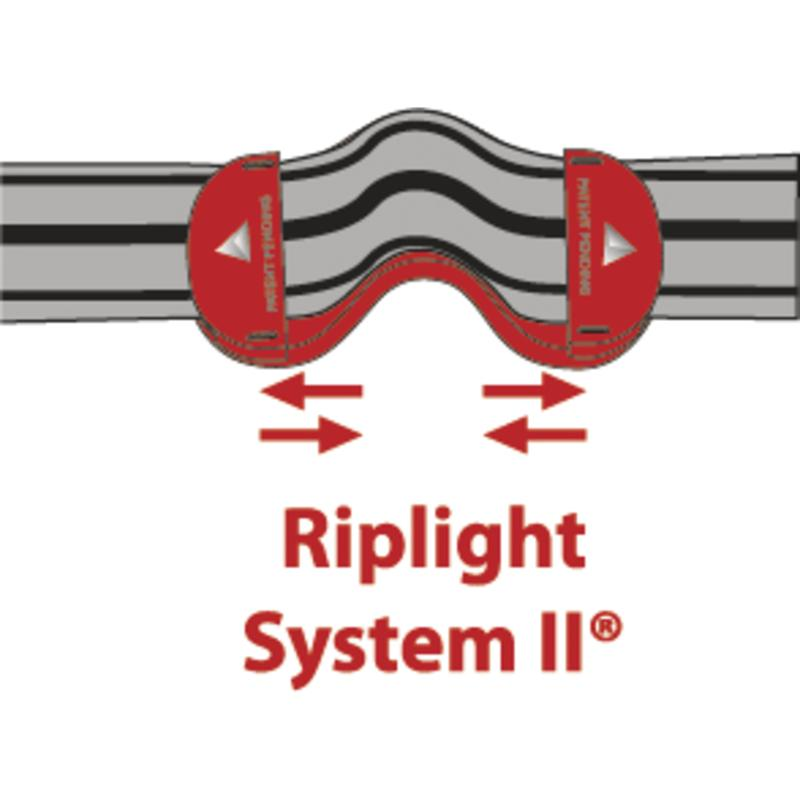 Индикатор падения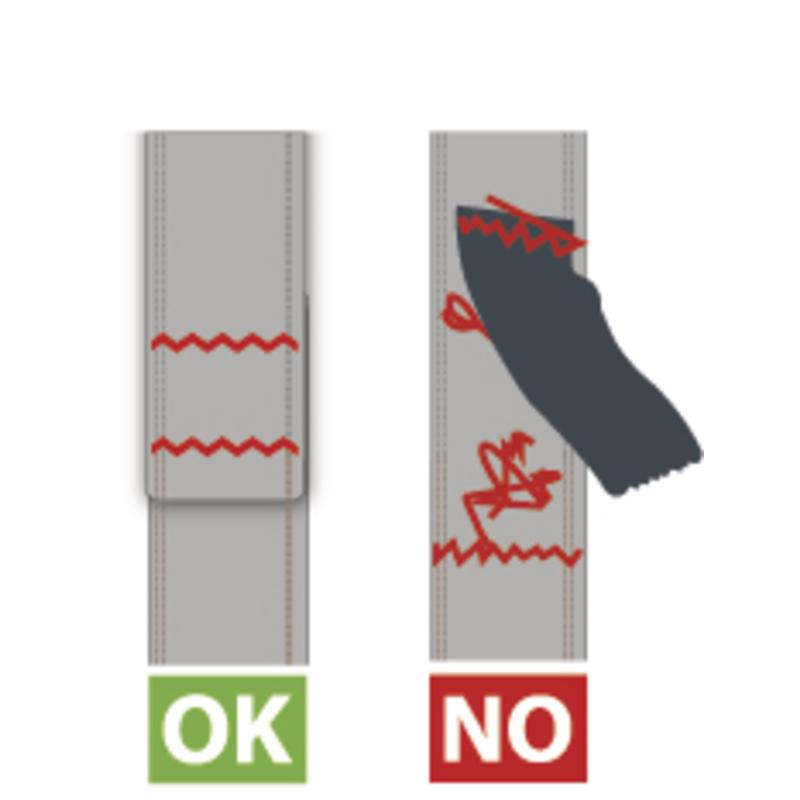 